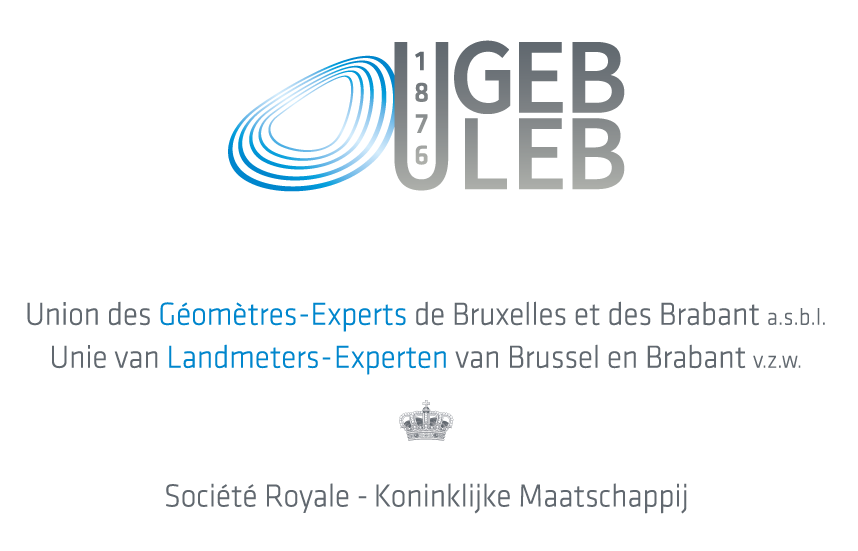 Gelieve leesbaar en in hoofdletters in te vullen, dank u Ik ondergetekende (Naam, voornaam) 	.	.	.	.	.	⧠ Mw 	⧠ MrGedomicilieerd  Straat/laan	.	.	.	.	.	.	.  Nr.	.	.	.			Postcode	.	.	Gemeente	.	.	.	.	.	.	Met de volgende academische titel 	.	.	.	.	.	.	.	.		[meetkundige-schatter van onroerende goederen/landmeter-expert/master ingenieur bouwkunde landmeter]Lid van de Unie van Landmeters Experten van Brussel en BrabantNa kennis genomen te hebben van de inschrijvingsmodaliteiten bij de BFVS, meer bepaald : de verplichting om zijn specialiteiten, zijn activiteiten en werkgebied aan te duiden; alsook de storting van een jaarlijkse bijdrage van 50 € per specialiteit met een maximum van 200 € ;Bij huidig schrijven verzoek ik om ingeschreven te worden bij het Tabel van de Vastgoedschatters dat opgesteld wordt door de Belgische Federatie van Vastgoedschatters [KBO 0792.487.426.] en geef toelating om de inlichtingen die mij betreffen te verspreiden.Beroepsadres	.	.	.	.	.	.	.	.	.	.	.				.	.	.	.	.	.	.	.	.	.	.	E-mail adres	.	.	.	.	.	.	.	.	.	.	.	.	Telefoonnummer	.	.	.	.	.	.	.	.	.	.	.	BTW of KBO nummer	.	.	.	.	.	.	.	.	.	.		Website : www	.	.	.	.	.	.	.	.	.	.	.		Datum en handtekening							vermelding : eensluidend en echt verklaardeInvullen en tabel hierna betreffende de uitgeoefende activiteiten bij te voegen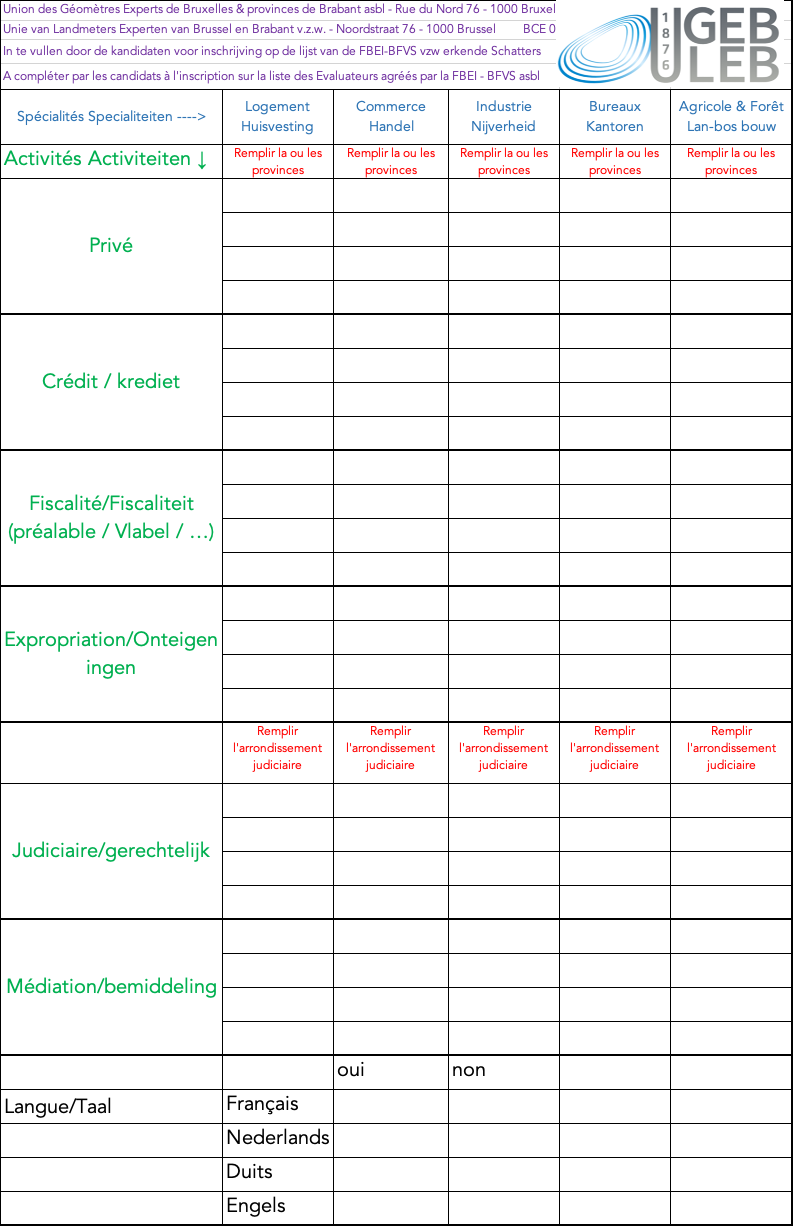 